Imię i nazwisko ucznia …………………………………………………………………………………………………………….. Klasa …………….Szkoła - ………………………………………………………….………………………………………….. w ………………………………………………….WOJEWÓDZTWO ……………………………………………………………………………………………………………………………………………….Uwaga!- Na rozwiązanie wszystkich zadań części I etapu centralnego masz 50 minut- Pamiętaj, że odpowiedzi udzielasz długopisem w kolorze niebieskim lub czarnym- Nie można używać ołówków ani korektorów (za ich stosowanie Twoja praca zostanie zdyskwalifikowana i za całość otrzymasz 0 pkt.)- Każde skreślenie, poprawka i nieczytelna odpowiedź traktowane są jako odpowiedź błędna. Tak więc udzielając odpowiedzi, zastanów się najpierw zanim dokonasz odpowiedniego wpisu czy zaznaczysz odpowiedź- Z boku każdego zadania masz wpisaną liczbę, która wskazuje, ile można uzyskać punktów za dane zadanie- Jeżeli w zadaniach jednokrotnego czy wielokrotnego wyboru zaznaczysz (zakreślisz) więcej odpowiedzi niż liczba z boku, za całe zadanie otrzymasz 0 pkt., podobnie jak i w zadaniach, gdzie masz wymienić określoną liczbę odpowiedzi a wymienisz więcej (np. zamiast jednej – dwie, albo zamiast czterech – pięć) – wówczas także otrzymasz za dane zadanie 0 pkt.- Na ostatniej stronie testu masz brudnopis, który nie będzie podlegał ocenie1. Wymień państwa (a-c), które chronologicznie tworzą ,,trójkę” współprzewodnictwa od pierwszego półrocza 2019 r. oraz podaj rok, od którego ustanowiono takie ,,trójki”.		/4…..											a/……………………………..		b/……………………………….		c/ …………………………….Rok: ……………………………..2. Wymień zasady traktatowe systemu instytucjonalnego UE:					/3…..- ……………………………………………………………………………………………………………- ………………………………………………………………………………………………………….- ……………………………………………………………………………………………………………3. Wpisz dokładne daty dzienne (dzień, miesiąc, rok) wejścia w życie poniższych traktatów europejskich:												/4…..a/ rzymskich …………………………………………………………………………..……………b/ układu o fuzji …………………………………………………………………………………..c/ Jednolitego Aktu Europejskiego …………………………………………………………d/ nicejskiego ……………………………………………………….……………………………..  ………. /11 – suma pkt. za zadania 1-34. Ile traktatów akcesyjnych podpisano do tej pory w ramach UE?					/1…..……………………………..5.  Podaj imię i nazwisko oraz przynależność narodową następujących osób:			/4…..a/ Przewodniczącego KE - …………………………………………………………………………  …………………..…………….b/ I Przewodniczącego Komisji EWG - ……………………………………………………….  ………………….……………..c/ Prezes EBI - ………………………………………………………………………………………….  ………………….……………..d/ ERPO - …………………………………………………………………………………………………  ………………….……………..6. Uzupełnij tabelkę dotyczącą instytucji i organów UE:						/4….7. Wymień imiona i nazwiska 2 aktualnych polskich wiceprzewodniczących PE: 			/2…..- …………………………………………….………………..	- ………………………………………………..…………………………..	8. Wstaw w tabeli znak X w roku, w którym obchodzono dany Europejski Rok:			/3…..9.  Wpisz, w którym roku wspólnoty europejskie (UE) poszerzyły się o: 				/3…..a/ Grecję - ……………………….  b/ Chorwację - ……………………………….. c/ Bułgarię - …………………………                       10.Wpisz poprawną nazwę:										/1…..Makroekonomiczne kryteria progowe partycypacji w Unii Gospodarczej i Walutowej i zarazem kryteria dostępu do strefy euro to ……………………………………………………………………………………………………..……./18– suma pkt. za zadania 4-911.Na mapie Europy zaznacz symbole wymienionych w tabeli państw (A, B, C, D). Uzupełnij poniższą tabelę: wstaw znak „X” w II, III i IV kolumnie – zaznaczając przynależność danego państwa do:		/5…..														Źródło: http://www.geozone.kero.pl/mapy_konturowe		12 .Do podanego biogramu dopisz imię i nazwisko ,,Ojca‘’ zjednoczonej Europy:		/3…..a/ prowadził dzieło politycznej i ekonomicznej odbudowy Włoch, wprowadził kraj w struktury europejskie; współorganizator RE oraz EWWiS.………………………………………………………………………………………b/ niemiecki polityk, kanclerz RFN w latach 1949-63; doprowadził do zbliżenia swego państwa z Francją………………………………………………………………………………………c/ francuski polityk; w okresie międzywojennym działał w Lidze Narodów; opracował powojenny plan restrukturyzacji gospodarki francuskiej nazwany jego nazwiskiem.…………………………………………………………………………………….………. /8– suma pkt. za zadania 10-11 13. Wymień cztery wolności, realizowane w ramach jednolitego rynku wewnętrznego na całym obszarze UE:													/4…..- ……………………………………………………..…………………… 	 - ……………………………….…………………………………..- ………………………………………………………………………….. 	 - ……………………………………………………………………14. Wymień 5 elementów, z których składa się EUROPASS:						/5…..……………………………………………………………………………………………………………………………………………………………………………………………………………………………………………………………………………………………………15. Uzupełnij tekst dotyczący drogi Polski do UE:							/4…..W celu zrealizowania unijnych wytycznych, powołano w 1996 r. (a) …………………………………………………….………………………………………………..………, na którego czele stanęła wówczas (b) ………………………….…………… …………………………………..……………... . Rok później rząd przyjął (c) ……………………………………………………………………………………….………………., w której określono cele konieczne do zrealizowania w okresie przygotowawczym do członkostwa, w dziedzinach wskazanych w (d) ……………………………..……………… …………………………………………………………… .………. /13 – suma pkt. za zadania 13-15Liczba punktów: ….…… Podpisy Komitetu Głównego: Spr.: ………………….……… Wer.: …………….……………………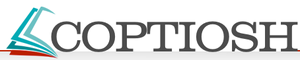 Liczba punktów:Nazwa instytucji lub organuRok rozpoczęcia działalnościSiedzibaEuropejski Komitet Ekonomiczno- SpołecznyTrybunał ObrachunkowyRada Unii EuropejskiejTrybunał Sprawiedliwości UEEUROPEJSKI ROK20092010201220152017a/ER na rzecz Rozwoju b/ER Aktywności Osób Starszychc/ER Kreatywności i InnowacjiPaństwoSymbol na mapieUESREFA EUROSTREFA SCHENGENBułgariaANorwegiaBLitwaCCyprDBRUDNOPIS: